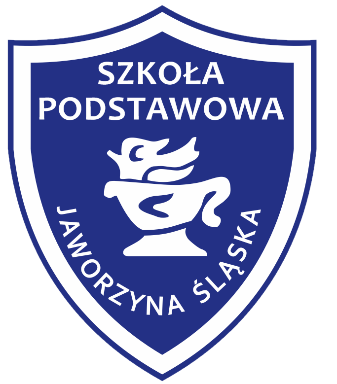                                                                                                                                          Jaworzyna Śl. 12.06.2023r.
Szkoła Podstawowa im. Marii Konopnickiej w Jaworzynie Śl.OGŁASZA PRZETARG NIEOGRANICZONY NA:  Organizację dowożenia wraz z opieką nad uczniami podczas dowozu doszkół podstawowych  z terenuGminy Jaworzyna Śląskaw roku szkolnym 2023/2024
Wymagany termin realizacji: 4 września 2023 do 21 czerwca 2024 r.Specyfikacja Istotnych Warunków Zamówienia została zamieszczona na stronie internetowej: https://platformazakupowa.pl/pn/jaworzynaWarunki udziału w postępowaniu zostały określone w SWZ 2023-2024. Osobą uprawnioną do kontaktów z Wykonawcami jest:   Krzysztof Sołtys- dyrektor szkoły, Małgorzata Zaremba –sekretarz  szkoły, tel. 0748588177 .Zakres zamówienia obejmuje organizację dowożenia wraz z opieką nad   uczniami do szkół.  Nie dopuszcza się złożenia oferty wariantowej. Nie wymaga się wniesienia wadium. Kryteria oceny ofert i ich znaczenie: cena ofertowa brutto 60%, rok produkcji autobusu 10% ,  termin płatności 30%.Ofertę wraz z wymaganymi dokumentami należy umieścić na Platformie pod adresem: https://platformazakupowa.pl/pn/jaworzyna  odpowiedniego postępowania do dnia 30.06.2023 r. do godz. 11:45    Otwarcie ofert nastąpi w dniu 30.06.2023 r. od godz. 12:00 Nie przewiduje się publicznego otwarcia ofert Termin związania ofertą ustala się do 30 dni od złożenia oferty.